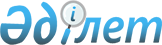 Мемлекеттік шығыстарды қысқарту және 2009-2011 жылдарға арналған республикалық бюджеттің жобасын әзірлеу бойынша ұсыныстарды пысықтау жөнінде жұмыс тобын құру туралыҚазақстан Республикасы Премьер-Министрінің 2008 жылғы 21 ақпандағы N 44-ө Өкімі



      Мемлекет басшысының 2008 жылғы 6 ақпандағы "Қазақстан халқының әл-ауқатын арттыру - мемлекеттік саясаттың басты мақсаты" атты Қазақстан халқына 
 Жолдауында 
 көзделген мемлекеттік шығыстарды қысқарту және үш жылдық бюджеттік жоспарлауға көшу жөніндегі тапсырмаларын іске асыру үшін:




      1. Мынадай құрамда жұмыс тобы құрылсын:

Шөкеев               - Қазақстан Республикасы Премьер-



Өмірзақ Естайұлы       Министрінің орынбасары, жетекші

Сұлтанов             - Қазақстан Республикасының



Бақыт Тұрлыханұлы      Экономика және бюджеттік жоспарлау



                       министрі, жетекшінің орынбасары

Мамытбеков           - Қазақстан Республикасы Премьер-



Асылжан Сарыбайұлы     Министрінің Кеңсесі Басшысының



                       орынбасары, жетекшінің орынбасары

Тоқабекова           - Қазақстан Республикасы Экономика



Жәмилә Талғатқызы      және бюджеттік жоспарлау



                       министрлігінің Бюджеттік саясат



                       және жоспарлау департаменті



                       директорының орынбасары, хатшы

Қармазина            - Қазақстан Республикасының Экономика



Лена Мағауияқызы       және бюджеттік жоспарлау вице-министрі

Саудабаев            - Қазақстан Республикасының



Дәулет Советұлы        Қаржы вице-министрі

Қуанғанов            - Қазақстан Республикасының Білім



Фархад Шаймұратұлы     және ғылым вице-министрі

Нүсіпова             - Қазақстан Республикасының



Әсем Бекқызы           Денсаулық сақтау вице-министрі

Дүйсенова            - Қазақстан Республикасы Еңбек



Тамара Қасымқызы       және халықты әлеуметтік қорғау



                       министрлігінің жауапты хатшысы

Котенко              - Қазақстан Республикасы Премьер-



Наталья Леонидовна     Министрінің Кеңсесі Әлеуметтік-



                       экономикалық бөлімнің меңгерушісі

Аманбаев             - Қазақстан Республикасының Премьер-



Жолдымұрат Ермұханұлы  Министрі орынбасарының кеңесшісі

Қалиева              - Қазақстан Республикасы Қаржы



Анар Нұрдыбайқызы      министрлігі Мемлекеттік бюджетті



                       талдау және оның атқарылуы әдіснамасы



                       департаментінің директоры

Иванова              - Қазақстан Республикасы Экономика



Наталья Николаевна     және бюджеттік жоспарлау министрлігі



                       Қорғанысты, құқық қорғау жүйесін



                       және мемлекеттік органдарды дамыту



                       департаментінің директоры

Құрманғалиева        - Қазақстан Республикасы Экономика



Аида Дәденқызы         және бюджеттік жоспарлау



                       министрлігі Әлеуметтік саланы



                       дамыту департаментінің директоры

Ермекова             - Қазақстан Республикасы Экономика



Несіпбала Әбсағитқызы  және бюджеттік жоспарлау министрлігі



                       Экономика салаларын дамыту



                       департаментінің директоры

Хамитова             - Қазақстан Республикасының Премьер-



Эльмира Рамилқызы      Министрі Кеңсесінің Әлеуметтік-



                       экономикалық бөлімі білім, ғылым



                       және мәдениет секторының меңгерушісі




      2. Жұмыс тобы:



      2008 жылғы 1 маусымға дейінгі мерзімде әлеуметтіктен басқа, барлық бағыттар мен бағдарламалар бойынша мемлекеттік шығыстарды қысқарту жөнінде ұсыныстар;



      2008 жылғы 1 тамызға дейінгі мерзімде Қазақстан Республикасы Үкіметінің 2007 жылғы 26 желтоқсандағы N 1297 
 қаулысымен 
 бекітілген Нәтижелерге бағдарланған мемлекеттік жоспарлау жүйесін енгізу жөніндегі тұжырымдаманың негізінде 2009 - 2011 жылдарға арналған республикалық бюджет жобасын Қазақстан Республикасы Үкіметінің қарауына енгізсін.




      3. Осы өкімнің орындалуын бақылау Қазақстан Республикасы Экономика және бюджеттік жоспарлау министрлігіне жүктелсін.


      Премьер-Министр


					© 2012. Қазақстан Республикасы Әділет министрлігінің «Қазақстан Республикасының Заңнама және құқықтық ақпарат институты» ШЖҚ РМК
				